MČ Praha - Březiněves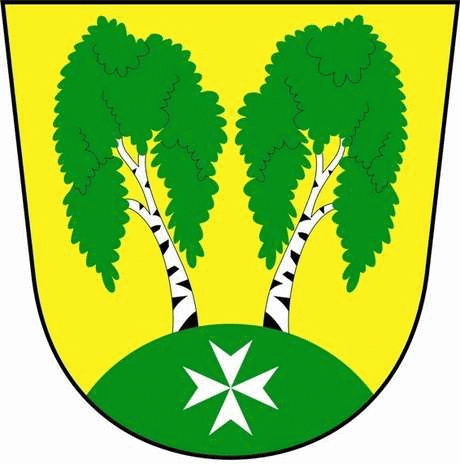 U Parku 140/3, 182 00 Praha 8Městská část Praha – Březiněves Zastupitelstvo městské části
Přehled přijatých usnesení na zasedání zastupitelstvadne 14.7.2014Usnesení č. 1.7/14 ZMČ Praha – Březiněves projednalo a schválilo Úpravu rozpočtu roku 2014 - vrácení 100% podílu MČ na celkové daňové povinnosti hl. m. Prahy na dani z příjmů právnických osob za zdaňovací období roku 2013 formou neinvestiční dotace ve výši 98 212,63 Kč. Tato úprava byla schválena Zastupitelstvem hl. m. Prahy usnesením č. 40/6 ze dne 19.6.2014.Zodpovídá: starosta Ing. Jiří HaramulUsnesení č. 2.7/14ZMČ Praha – Březiněves projednalo a schválilo Úpravu rozpočtu na rok 2014 – navýšení neinvestiční dotace z poplatku za ukládání odpadu na skládku A.S.A. o inflaci roku 2013 ( dle ČSÚ 1,4% ) ve výši 86 900,- Kč. Úprava rozpočtu byla schválena Zastupitelstvem hl. m. Prahy, usnesením č. 40/20 ze dne 19.9.2014. Zodpovídá: předseda finančního výboru  Ing. Jan Vocel. 		Usnesení č. 3.7/14ZMČ Praha – Březiněves projednalo a schválilo:Podle ustanovení § 88 odst. 1 zákona č. 131/200 0Sb. o hlavním městě Praze, v platném znění, stanovuje Zastupitelstvo městské části Praha – Březiněves počet 9-ti členů  zastupitelstva pro volební období 2014-2018.Podle ustanovení § 27 odst. 1 zákona č. 491/2001 Sb. o volbách do zastupitelstev obcí a o změně některých zákonů tvoří Praha i městské části 1 volební obvod. Na základě tohoto zákona zastupitelstvo rozhodlo o tom, že nebudou v MČ Praha – Březiněves vytvořeny žádné jiné volební obvody. 					Usnesení č. 4.7/14ZMČ Praha – Březiněves projednalo a schválilo úpravu výše nájemného společnosti fitPuls s.r.o., se sídlem Martinická 989/7, Praha 9  na měsíce červenec a srpen 2014. Výše nájemného v těchto měsících bude činit 20.000,-Kč vč. DPH. Usnesení č. 5.7/14ZMČ Praha – Březiněves projednalo a schválilo Cenovou nabídku spol. ZAVOS s.r.o., se sídlem  Františka Kadlece 16, Praha 8, ve výši 59.290,-Kč vč. DPH na na zajištění a organizaci výběrového řízení dle §28, zákona č. 137/2006 Sb., o veřejných zakázkách v platném znění – užší řízení (podlimitní veřejná zakázka na stavební práce na zhotovitele stavebních prací „Přístavba mateřské školy v MČ Praha – Březiněves.“Zodpovídá: Ing. Jiří Haramul.						Usnesení č. 6.7/14ZMČ Praha – Březiněves projednalo a schválilo Žádost společnosti Březiněves a.s., Václavské náměstí. 1601/47, Praha 1, o souhlas MČ Praha – Březiněves s umístěním stavby na pozemku k.ú. Březiněves, č. parc. 427/251, 427/70, 427/66, 427/78 zapsaném na LV číslo 321 u KÚ pro hl.m. Prahu. Tento souhlas bude sloužit pro potřeby územního řízení stavby „Obytná zóna Březinka II, 2. etapa, fáze 3.Zodpovídá: Ing. Jiří Haramul. 						Usnesení č. 7.7/14ZMČ Praha – Březiněves projednalo a schválilo  návrhy na udělení čestných občanství jako nejvyššího čestného osobního vyznamenání MČ Praha – Březiněves pro občany:1/ Paní Dagmar Smětákovou, za dlouholetou aktivní práci s dětmi, dále ve Svazu žen (cvičení pro děti a pro ženy, udržování kulturního dění v Březiněvsi), Svazu zahrádkářů a za pravidelnou účast v okrskové volební komisi při konání voleb. I ve svém věku se stále zapojuje do veřejného dění2/  Pana Bohumila Akrmanna, za celožitovní práci ve Sboru dobrovolných hasičů.3/  Paní Helenu Novákovou za 	aktivní práci v sociální oblasti (dlouholetá péče o březiněveské seniory, paní Nováková byla i dlouholetou členkou sociální komise a dále působí i ve finančním výboru MČ Praha – Březiněves).Zodpovídá: Ing. Jiří Haramul.Usnesení č. 8.7/14ZMČ Praha – Březiněves projednalo a schválilo předložení a podání zpracované žádosti na financování dostavby Mateřské školy v Březiněvsi na Ministerstvo školství, mládeže a tělovýchovy. Zodpovídá: Ing. Jiří Haramul.		Zdeněk Korint					       Ing. Jiří HaramulZástupce starosty MČ Praha – Březiněves		          starosta MČ Praha – Březiněves